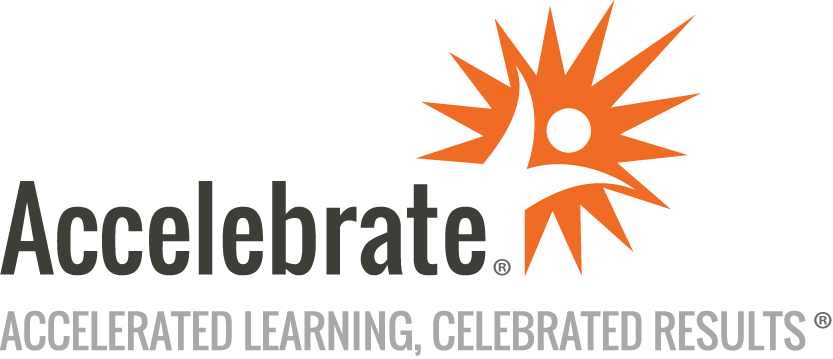 Snowflake Architecture and SQLCourse Number: SQL-701
Duration: 5 daysOverviewIn this private, online or onsite Snowflake Architecture and SQL training course, attendees learn SQL starting at the most basic level and going to the most advanced level, including working with date functions, non-structured data (JSON), advanced analytics, User Defined Functions (UDF), and Stored Procedures.  Students learn how to create Snowflake tables and views, performance tune Snowflake, and more. This class also prepares the learners for Snowflake Certification.PrerequisitesThis class presumes that attendees have prior SQL SELECT experience and that at least the first two chapters will be review. MaterialsAll Snowflake training students receive comprehensive courseware.Software Needed on Each Student PCAll attendees will need access to a Snowflake SQL environment with Accelebrate’s sample data loaded.ObjectivesUnderstand data ingestionImplement stored procedures and UDFsMaster advanced SQL skillsShare dataPerform advanced analyticsOutlineGetting Started with a Snowflake Trial Account How to Create a Starter Account on SnowflakeClick on the START FOR FREE Menu ItemStart Your 30-Day Free TrialChoose Your Edition of Snowflake and Cloud ProviderYou're Now Signed Up – An Email Will Arrive SoonTake the Snowflake Email and CLICK TO ACTIVATEClick the Snowflake Link to Enter a Username and PasswordWelcome to Snowflake Message Comes UpSnowflake Browser and Query ToolSnowflake Worksheet to Create and Run QueriesScript to Create the Database, Schema, Tables, and ViewsChoose the COURSE OUTLINE Button for SnowflakePress on Download Snowflake Class Database Script ButtonCopy All of the Text From Your SnowflakeClass.Txt ScriptRun Your Script on the Snowflake Website – First WayCopy Your Script to the Snowflake Website – Alternative WayRun Your Script on the Snowflake Website – Alternative WayYour Systems Tree will Contain the Nexus DatabaseThe SQL_CLASS Schema Contains Your TablesSet Your Database to NEXUS and Schema to SQL_CLASSDownload Nexus at CoffingDW.comNexus Server Migrates All Data Warehouses to SnowflakeNexus Joins Data Across Platforms with the Super Join Builder What is Snowflake? Snowflake IPO Largest in HistoryAdvertising in the Computer Industry Pays off Each YearScaling Compute and Storage on Public CloudsCustomer Retention is Gold in the Computer IndustryHigh-powered Investors are CriticalWho are the Biggest Losers in the IPO?Sharing Data Between Customers and Providers is AmazingStandard SQL Makes Application Migration EasyHiring a Proven CEO can make the DifferenceSnowflake ArchitectureSnowflake Tables are ImmutableElasticityWorker Nodes and Worker ProcessesMin-Max Based PruningSnowflake Execution EngineFault ToleranceSemi-Structured DataSnowflake EditionsSnowflake PricingSnowflake Virtual Warehouse SizesSnowflake Storage PricingConfiguring and Managing the Snowflake Warehouse Five System Defined Snowflake RolesCreate a Snowflake Virtual Data WarehouseCreate a RoleCreate a User and Grant a RoleScaling Up or Down the Virtual Data WarehouseScaling Up the Virtual WarehouseScaling Out the Virtual Data WarehouseConfiguring a WarehouseThe Life of a QueryResource MonitorCreate Resource Monitor ScreenCreating a Resource Monitor with SQL Brilliant Features of Snowflake  Snowflake CachingThe Life of a Query with CachingTime Travel UsingRestoring Data Using Time Travel Feature (Best Option)Restoring Data Using Time Travel Feature (Bad Option)CREATE TABLE with Time Travel DaysAccount UsageDrop and UndropRename a TableSHOW TABLES With LIKETable TypesTABLE STORAGE METRICS QUERYCreating a Transient SchemaZero-Copy CloningCloning a Temporary TableCreating Temporary and Transient TablesFail-SafePerformance Tuning with Cluster Keys What is Parallel Processing?The Basics of a Single ComputerData in Memory is Fast as LightningParallel Processing Of DataSnowflake has Linear ScalabilitySnowflake Clustering For Performance TuningCreating a Table with a Cluster KeyAltering a Table to Create or Drop a Cluster KeyJoining Tables Can Have the Same Cluster Keys for SpeedThe Emp_Tbl CREATE Statement with Eight RowsSnowflake Quiz –Put the Rows on the Proper Micro-PartitionThe First Row is Now on the Proper Micro-PartitionPlace the Remaining Rows on the Proper Micro-PartitionThe Rows Are Now on the Proper Micro-PartitionSnowflake Slices will use Columnar StorageSnowflake Micro-Partitions Create Metadata for each BlockEmp_Tbl CREATE Statement with a Cluster Key of DeptNoSnowflake Quiz –Place the Rows on the Micro-PartitionThe First Row is on the Proper Micro-PartitionPlace the Remaining Rows on the Proper Micro-PartitionsThe Rows are on the Proper Micro-PartitionsSnowflake will use Columnar StorageEach Block Comes with MetadataSnowflake Architecture:  Data StorageMin-Max Based PruningData Sharing Data SharingImplementing Data SharingInvestigating Data Sharing – SHOW SHARESSEE SHARE DETAILS with the DESC CommandCREATE a Database for the SHARESharing All Tables in a Database and SchemaInvestigating Data Sharing – SHOW SHARESSEE SHARE DETAILS with the DESC CommandData Sharing for Non-Snowflake Account UsersSteps We Need to Take to Share with Non-Snowflake UsersCreating a Reader AccountViewing Managed AccountsSharing Data with the Managed AccountTroubleshooting Sharing Data with the Managed AccountGathering the URL for Logging Into a Reader AccountUsing the URL to Login to your Snowflake Reader AccountSHOW SHARES for Reader AccountSEE SHARE DETAILS with the DESC CommandCREATE a Database and Warehouse for the SHARECreate a User and Grant a Role for Reader Account UsersSnowflake Tasks Creating a TaskCreating a Task Using CRONCreating a Task Using CRON Using Minute and HourTasks Using CRON Using Minute, Hour, and Day of WeekCreating a Tree of TasksInformation Schema System Catalog APPLICABLE_ROLESCOLUMNSCOLUMNS EXAMPLEDATABASESENABLED_ROLESEXTERNAL_TABLESFILE_FORMATSFUNCTIONSINFORMATION_SCHEMA_CATALOG_NAMELOAD_HISTORYOBJECT_PRIVILEGESPACKAGESPIPESPROCEDURESREFERENTIAL_CONSTRAINTSREPLICATION_DATABASESSCHEMATASEQUENCESSTAGESTABLE_CONSTRAINTSTABLE_PRIVILEGESTABLE_STORAGE_METRICSTABLESUSAGE_PRIVILEGESVIEWSSystems Functions ALL_USER_NAMES and CURRENT_IP_ADDRESSCURRENT_ACCOUNT, CURRENT_AVAILABLE_ROLESCURRENT_CLIENT and CURRENT_DATECURRENT_DATABASE and CURRENT_SCHEMACURRENT_SESSION and CURRENT_STATEMENTCURRENT_TIME and CURRENT_TIMESTAMPCURRENT_VERSION and CURRENT_WAREHOUSECURRENT_TRANSACTION and CURRENT_USERCURRENT_REGION and CURRENT_ROLEData Ingestion Loading DataWhat is a Staging Area?Snowflake has Four Types of StagesSnowflake Internal StagesData File DetailsUser StageLoading User Stage Data with the Snowflake Web InterfaceGo to the Databases Tab to See Your DatabasesClick on the Table You Want to LoadThe Table Columns Appear – Choose Load TableLoad Data Screen AppearsChoose Your Source FilesChoose Your File FormatCreate the File FormatCreate the File Format – Press LoadLoad ResultsTable StageDownload a Flat File From Our Website for Load ExerciseChoose the COURSE OUTLINE Button for SnowflakePress on Download Snowflake Class Database Script ButtonCopying Data Into a Table Using the Table StageThe PUT Command will not work on Snowflake BrowserQuery a Table Residing in the Table StageUsing the Copy Command with File Format OptionsNamed StagesCreate Three Internal Named Stages Using SQLCreating Three Internal Named Stages with NexusUsing an Internal Named Stage to Load Data with PUTCreate Named Stage Using the Snowflake Browser ToolImporting Data From External StagesExample of Copy Command from an External StageExample of Copy Command Using PatternPattern Results from Loading Multiple FilesCopying Only Some Columns Into a TableFunctions for Transforming Data During a LoadTransformation Example Using CASE and Implicit CASTTransformation Example To Populate Only Two ColumnsUsing the ON_ERROR OptionsCreating and Describing a File FormatAltering or Changing Attributes in a File FormatDESCRIBING our File Format to Confirm Attribute ChangesImportant Copy Options – Validation ModeValidation Mode RETURN_ERRORSSaving Load Error Rows in a TableAnother Technique to Save Load Error Rows in a TableSPLIT_PART Function for Easy Reading of ErrorsImportant Copy Options – Size LimitExample of Using the Size_Limit OptionImportant Copy Options – RETURNED_FAILED_ONLYRETURNED_FAILED_ONLY ExampleImportant Copy Options – TRUNCATECOLUMNSTRUNCATECOLUMNS ExampleImportant Copy Options – FORCEFORCE ExampleAn Example of a JSON FileCreating a JSON Stage and File FormatQuerying the JSON TableTricks and Tips to Query the JSON TableCreating a Table with Flattened DataLOAD_HISTORYSTAGES View in Information_SchemaNexus Server Migrates All Data Warehouses to SnowflakeIntroduction to SQL IntroductionSELECTING Current InformationSetting Your Default DATABASE and SCHEMASELECT * (All Columns) in a TableSELECT Specific Columns in a TableCommas in the Front or Back?Place your Commas in front for better Debugging CapabilitiesSort the Data with the ORDER BY KeywordUse a Column Name or Number in an ORDER BY StatementTwo Examples of ORDER BY using Different TechniquesChanging the ORDER BY to Descending OrderNULL Values Sort Last in Ascending Mode (Default)Using the Nulls First CommandNULL Values Sort First in Descending Mode (DESC)Using the Nulls Last CommandMajor Sort vs. Minor SortMultiple Sort Keys using Names vs. NumbersAn Order By That Uses an ExpressionSorts are Alphabetical, NOT LogicalUsing A Valued CASE Statement to Sort LogicallyUsing A Searched CASE Statement to Sort LogicallyOrder By DecodeHow to ALIAS a Column NameUsing an Alias in the WHERE and ORDER BY ClauseUsing an Alias in the ORDER BY Clause with DecodeA Missing Comma Can Become an Alias by MistakeComments using Double Dashes are Single Line CommentsComments for Multi-LinesComments are a Great Technique for Finding SQL ErrorsThe WHERE Clause The WHERE Clause limits Returning RowsNumbers Don't Need Single QuotesNot EqualSearching for NULL Values Using Equality Returns NothingUse IS NULL or IS NOT NULL when dealing with NULLsUsing Greater Than Or Equal To (>=)AND in the WHERE ClauseTroubleshooting ANDOR in the WHERE ClauseTroubleshooting ORWHY OR must utilize the Column Name Each TimeTroubleshooting Character DataUsing Different Columns in an AND StatementWhat is the Order of Precedence?Using Parentheses to change the Order of PrecedenceUsing an IN List in place of ORThe IN List is an Excellent TechniqueIN List vs. OR Brings the Same ResultsThe IN List Can Use Character DataUsing a NOT IN ListNull Values in a NOT IN List Return No RowsA Technique for Handling Nulls with a NOT IN ListThe BETWEEN Statement is InclusiveThe NOT BETWEEN Statement is also InclusiveThe BETWEEN Statement Works for Character DataThe Like Command Wildcards are Percent and UnderscoreLIKE command Underscore is Wildcard for one CharacterCASE Matters with the LIKE CommandUsing LIKE for all Cases with Lower and UpperAnother Example of UPPER and LOWERLIKE Command to Find Multiple CharactersLIKE Command to Find Either CharacterUsing ILIKE Handle Case IssuesFinding Anyone Whose Name Ends in 'Y'Escape CharacterTime TravelDistinct, Group By, Top, and Pivot The Distinct CommandDISTINCT vs. GROUP BYTop CommandTop Command and Order ByTop Command and Order By Plus Nulls LastThe FETCH ClauseSample and TablesampleTOP vs. SAMPLETwo Forms of Data SamplingThe Pivot CommandAggregation Casting a Data TypeTroubleshooting AggregatesGROUP BY Delivers One Row Per GroupGROUP BY DEPT_NO or GROUP BY 1 are EquivalentLimiting Rows and Improving Performance with WHEREWHERE Clause in Aggregation limits unneeded CalculationsKeyword HAVING tests Aggregates after they are TotaledKeyword HAVING is like an Extra WHERE Clause for TotalsANY_VALUECOUNT_IFGROUP BY GROUPING SETSGROUP BY ROLLUPGROUP BY CUBEJoining Tables A Two-Table Join Using Traditional SyntaxA Join using Traditional Syntax with Table AliasYou Can Fully Qualify All ColumnsA Join using ANSI SyntaxBoth Queries Have the Same Results and PerformanceLEFT OUTER JOINRIGHT OUTER JOINFULL OUTER JOINWhich Tables are the Left and Which are Right?Answer - Which Tables are the Left and Which are Right?INNER JOINANSI INNER JOINOUTER JOINThe DREADED Product JoinCartesian Product JoinThe CROSS JOINThe SELF JOINAn Associative Table is a Bridge that Joins Two TablesThe Five-Table Join – Logical Insurance ModelDate Functions CURRENT_DATECURRENT_DATE and CURRENT_TIMESTAMPCurrent_Timestamp and Local_Timestamp With PrecisionCURRENT_TIME vs. LOCALTIME With PrecisionAdd or Subtract Days from a DateThe ADD_MONTHS CommandADD_MONTHS to Add a Year to a DateADD_MONTHS to Add Five Years to a DateIncrementing Date Values Using the Dateadd FunctionIncrementing Time Values Using the Dateadd FunctionDateadd Function And Add_Months Function are DifferentFormatting a DateThe TO_CHAR Command to Format Dollar SignsThe TO_CHAR Command for Formatting NumbersThe EXTRACT CommandMONTHNAMEEXTRACT from DATES and TIMEEXTRACT from DATES and TIME Optional SyntaxAnother Option for Extracting Portions of Dates and TimesThe DATE_PART FunctionUsing DATE_PART to ExtractImplied Extract of Day, Month, and Year using TO_CHARThe DATE_PART Function Using Day of Week (DOW)Day of Week and a CASE StatementDay of Week and DECODEGreat Date Functions to KnowWeek of Year and Year of WeekFirst Day and Last Day FunctionsDATEDIFFUsing CASE and Extract to Reformat DatesUsing CAST and SUBSTRING to Reformat DatesThe Date_Trunc FunctionDATE_TRUNC Command With TimeDATE_TRUNC Command With DatesLAST_DAYLAST_DAYNEXT_DAYPREVIOUS_DAYMONTHS_BETWEENTIME_SLICETO_TIMESTAMPUsing Day, Month, and Year intervalsThe Basics of a Simple IntervalTemporary Tables Derived Query Examples with Three Different TechniquesMost Derived Tables Are Used To Join To Other TablesThe Three Components of a Derived TableVisualize This Derived TableAn Example of Two Derived Tables Using WITHWITH RECURSIVECreating a Temporary TableCREATE a Temporary TABLE using LIKECreating a Temporary Table using a CTASCREATE Temporary Table AS (CTAS) with Specific ColumnsCREATE a Temporary Table AS (CTAS) Using a JoinCloning a Temporary TableDropping a Temporary TableSub-query Functions An IN List is much like a SubqueryAn IN List Never has Duplicates – Just like a SubqueryAn IN List Ignores DuplicatesThe SubqueryThe Three Steps of How a Basic Subquery WorksThese are Equivalent QueriesThe Answer Set from the SubqueryAnswer to Quiz- Answer the Difficult QuestionShould you use a Subquery or a Join?The Basics of a Correlated SubqueryThe Top Query always runs first in a Correlated SubqueryCorrelated Subquery Example vs. a Join with a Derived TableNOT IN Subquery Returns Nothing when NULLs are PresentFixing a NOT IN Subquery with Null ValuesHow the Double Parameter Subquery WorksMore on how the Double Parameter Subquery WorksIN is equivalent to =ANYUsing a Correlated ExistsHow a Correlated Exists Matches UpThe Correlated NOT ExistsAnalytic and Window Functions ROW_NUMBERUsing a Derived TableRANKDense_RankRANK vs. DENSE_RANKGetting RANK to Sort in DESC OrderRANK() OVER, PARTITION BY, and QUALIFYUsing a Derived TableDENSE_RANK() OVER and PARTITION BYPERCENT_RANK() OVER with 14 rows in CalculationPERCENT_RANK() OVER with 21 rows in CalculationPERCENT_RANK and PARTITION BYCumulative SumReset with a PARTITION BY StatementTotals and Subtotals through Partition ByMoving SUM every 3-rows vs. a Continuous AveragePartition By Resets the CalculationsMoving AverageThe Moving Window is Current Row and Preceding nHow Moving Average Handles the Order ByMoving Average every 3-rows Vs. a Continuous AverageThe Partition By StatementPartition By Resets an ANSI OLAPMoving DifferenceMoving Difference with Partition ByFinding a Value of a Column in the Next Row with MINFinding a Next Row Value with MIN and PARTITION BYFinding Multiple Values of a Column in Upcoming RowsFinding The Next Date using MAXCOUNT OVER for a Sequential NumberCOUNT OVER using ROWS UNBOUNDED PRECEDINGThe MAX OVER CommandMAX OVER  with PARTITION BY ResetThe MIN OVER CommandThe MIN OVER Command with PARTITION BYFinding Gaps Between DatesCSUM For Each Product_ID For the First Three DaysFIRST_VALUEUsing FIRST_VALUELast_ValueFirst and Last Value DifferenceUsing LEADUsing LAGCUME_DISTCURRENT ROW AND UNBOUNDED FOLLOWINGDifferent Windowing OptionsHow Ntile WorksNtileUsing Quantiles (Partitions of Four)Using Deciles (Partitions of Ten)MEDIANPERCENTILE_CONT Function Description and SyntaxResult Information About PERCENTILE_CONTPERCENTILE_CONTLISTAGGRATIO_TO_REPORTANY_VALUEMODEWidth_BucketCOUNT_IFStrings UPPER and lower  FunctionsThe Length Command Counts CharactersLENGTH Does Not Work on Fixed Length ColumnsOCTET_LENGTHThe TRIM Command Trims Leading and Trailing SpacesThe RTRIM and LTRIM Command Trims SpacesConcatenationConcat and Concat_WS for ConcatenationThe SUBSTR and SUBSTRING CommandsHow SUBSTR Works with NO ENDING POSITIONUsing SUBSTR and CHAR_LENGTH TogetherThe POSITION Command finds a Letters PositionThe POSITION Command is brilliant with SUBSTRCHARINDEX Finds a Letter's Position in a StringCHARINDEX Command is Brilliant with SUBSTRINGThe CHARINDEX Command Using a LiteralLPAD and RPADThe REPLACE FunctionREGEXPSOUNDEX Function to Find a SoundThe REVERSE String FunctionThe RIGHT FunctionThe LEFT and RIGHT FunctionsThe ASCII FunctionInterrogating the Data The COALESCE CommandCOALESCE is Equivalent to this CASE StatementSome Great CAST (Convert And Store) ExamplesA Rounding Example Using CASTCAST will Round Values Up or DownValued Case vs. Searched CaseCombining Searched Case and Valued CaseThe DECODE CommandDECODEA Trick for getting a Horizontal CasePut a CASE in the ORDER BYUsing A Searched CASE Statement to Sort LogicallyOrder By DECODECASE ChallengeView Functions The Fundamentals of ViewsCreating a Simple View to Restrict Sensitive ColumnsCreating a Simple View to Restrict RowsCreating a View to Join Tables TogetherSometimes We Create Views for FormattingBasic Rules for ViewsHow to Modify a ViewCreating a Secure View to Restrict DDL ViewingThe Exception to the ORDER BY Rule inside a ViewAnother Exception to the ORDER BY Rule is TOPDerived Columns in a View Must Have a Column AliasThe Standard Way Most Aliasing is DoneAnother Way to Alias Columns in a View CREATEWhat Happens When a View Column gets Aliased Twice?Set Operators Rules of Set OperatorsINTERSECT Explained LogicallyRule 1 - Equal Number of Columns in Both SELECT ListsRule 2 -  Top Query Handles all AliasesRule 3 - The Bottom Query does the ORDER BYIntersect ChallengeAnswer - Intersect ChallengeUNION Vs. UNION ALLUsing UNION ALL and LiteralsUsing UNION ALL for Speed in Merging Data SetsGreat Trick:  Place your Set Operator in a Derived TableA Great Example of how EXCEPT and MINUS workUsing UNION to be same as GROUP BY GROUPING SETSUSING Multiple SET Operators in a Single RequestChanging the Order of Precedence with ParenthesesCreating Tables Table TypesSHOW TABLES With LIKETABLE STORAGE METRICS QUERYSnowflake Data TypesMore Snowflake Data TypesShow Databases and Table DDL CommandsFinding ConstraintsThe Basics of Creating a TableCreating a TableCreating Temporary and Transient TablesSnowflake ClusteringCreating a Table with a Cluster KeyCreating a Table with a Cluster Key FunctionCreating a Table with a Multi-Cluster KeyAltering a Table to Create or Drop a Cluster KeyJoining Tables Can Have the Same Cluster Keys for SpeedCreating Tables with a Primary Key/Foreign Key RelationshipPrimary Key Does Not Enforce UniquenessA Table with a NOT NULL ConstraintAUTOINCREMENTRestoring Data Using Time Travel FeatureFail SafeCREATE TABLE with Time Travel DaysCreate Table LIKECREATE a Temporary TABLE using LIKECREATE TABLE AS (CTAS) Populates the Table With DataCREATE TABLE AS (CTAS) Can Choose Certain ColumnsCREATE a Temporary Table (CTAS) with Specific ColumnsCREATE a Temporary Table AS (CTAS) Using a JoinCreate a Table IF NOT EXISTSA Table with a NOT NULL ConstraintCreate a Table with a Column Default ValueCreating a Transient SchemaZero-Copy CloningCloning a Temporary TableCREATE TABLE AS (CTAS) Populates the Table With DataCREATE TABLE AS (CTAS) Can Choose Specific ColumnsCREATE Temporary Table AS (CTAS) with Specific ColumnsCREATE a Temporary Table AS (CTAS) Using a JoinInserts, Updates, and Deletes INSERT SyntaxINSERT Example with Multiple RowsInserting Null Values into a TableINSERT/SELECT CommandINSERT/SELECT to Build a Data MartUPDATE ExamplesExample of Subquery UPDATE CommandMERGEDrop and Undrop a TableDrop and Undrop a SchemaDrop and Undrop a DatabaseRename a TableDeleting Rows in a TableUnstructured Data: JSON and XML JSON and the Internet of ThingsJSON Syntax ExplanationBuilding a Complex ObjectContinuing to Build a Complex ObjectCreating a Table and Inserting JSON DataQuerying the JSON TablePerforming a Flatten to Display Rows Like a Typical TableCreating a View on a Flattened TableFurther Building a Complex ObjectCreating a Table and Inserting JSON DataQuerying the JSON TableCreating a JSON TableInserting Two Objects Into a JSON TableHow to Query a JSON Variant Data TypeInserting 10 Objects Into a JSON TableJSON Technique to CREATE a Table and INSERT DataHow to Query JSON USING $1How to Format JSON DataQuerying Portions of Semi-Structured DataQuerying Semi-Structured Data With a WHERE ClauseUsing the FLATTEN Function to Parse ArraysUsing the FLATTEN Function to Parse Nested ArraysExtracting Values by Path Using the GET_PATH FunctionCreating an XML TableInsert Into An XML TableXMLGET and FLATTEN Function For XML DataPARSE_JSON Semi-Structured Data FunctionDescribing a Table that Contains a Variant Data TypeInserting a Wide Variety of Data Into a Variant Data TypeUsing the TYPEOF FunctionUsing the STRIP_NULL_VALUE FunctionUser-Defined Functions (UDFs) CREATE Function SyntaxTwo Simple Functions with Hard-Coded ValuesYou Can Use a Function in a JoinYou Can Use a Function in WHERE ClauseYou Can Use a Function in the ORDER BY ClauseCreating a function with an Input ArgumentCreate a Function to get Factorial NumbersCreating a function to Get Fibonacci NumbersCreating a function with the Keyword TABLEJoining a Function with the Keyword TABLEJavaScript UDF with a Try Catch BlockUsing a JavaScript UDF with a Try Catch Block for ValidationJavaScript UDF with IF, ELSE IF, and ELSE Try Catch BlockDDL and DML Operations are Not Supported in FunctionsAn EXAMPLE of a CASE Statement Using Two FunctionsFunctions With Duplicate Names But Different ArgumentsYou ALTER a Function for Three ReasonsExamples of Altering a FunctionSHOW User FunctionsInformation_Schema FunctionsGET DDL FunctionConversion Functions and TRY_CASTSemi-Structured Data FunctionsFunctions for Array and Object Creation and ManipulationFunctions for Semi-structured Extraction and ConversionFunctions for Semi-structured Extraction and Type PredicatesStored Procedures Why Use Snowflake Stored Procedures?Stored Procedure Syntax Using JavascriptCreate and Execute Your First Javascript Stored ProcedureCreate and Execute with an Argument Using BackticksA Stored Procedure to INSERT Using Language SQLSQL Stored Procedure INSERT Using Input ParametersCreating a Snowflake Stored Procedure that UpdatesStored Procedure UPDATE Using SubqueryStored Procedure Delete Using an Input ParameterSnowflake Stored Procedure Control StructuresA Stored Procedure With IF and END IF LogicA Stored Procedure With IF, ELSEIF, and ELSE LogicA Stored Procedure With Simple Valued Case LogicA Stored Procedure With Searched Case LogicUsing Loops in Stored ProceduresUsing a WHILE LoopUsing a FOR LoopUsing a FOR Reverse LoopStored Procedure WorkshopCreating a Complex Javascript Stored ProcedureInserting a Row Into a Table Using JavascriptUpdating a Row Into a Table Using JavascriptDeleting a Row Into a Table Using JavascriptDDL that Applies to Stored ProceduresDescribe ProcedureProcedure Definition from Information_SchemaProcedure Definition from GET_DDLProcedure Definition from GET_DDL using TRUE KeywordAlter ProcedureRenaming a ProcedureDropping a ProcedureSnowflake Data Types you must Convert to JavascriptStored Procedure to Get Methods from an ObjectStored Procedure Javascript Methods Part 1Stored Procedure JavaScript MethodsStored Procedure Javascript Methods Part 2Stored Procedure to Get Methods from a Result Set ObjectStored Procedure Javascript Result Set MethodsMake Your Arguments in Upper CaseBest Practice – Make Your Arguments in Upper CaseHow to Catch and Error using Try/CatchUsing a WHILE LoopCreating a Stored Procedure to Get Fibonacci NumbersCreate a Stored Procedure to get Factorial NumbersUsing a WHILE Loop Example Result SetLine Continuation for Long SQL StatementsLoading Rows From a Join Into a TableUsing Stored Procedures to Produce Dynamic SQLDynamic SQL Example to Truncate a TableDynamic SQL Store Procedure that Calls Another ProcedureStored Procedures PrivilegesInformation_Schema for a Database and a SchemaA Stored Procedure to Show PrivilegesFinding Details About ProceduresGranting and Revoking Usage on a Procedure to Another RoleStatistical Aggregate Functions The Stats TableThe KURTOSIS FunctionThe SKEW FunctionThe STDDEV_POP FunctionSTDDEV_POP ExampleThe VAR_POP FunctionThe VAR_SAMP FunctionThe CORR FunctionAnother CORR Example so you can CompareThe VARIANCE FunctionThe COVAR_POP FunctionThe COVAR_SAMP FunctionAnother COVAR_SAMP Example so you can CompareThe REGR_INTERCEPT  FunctionThe REGR_SLOPE FunctionThe REGR_AVGX FunctionThe REGR_AVGY   FunctionThe REGR_COUNT   FunctionThe REGR_R2 FunctionThe REGR_SXX   FunctionThe REGR_SXY FunctionThe REGR_SYY FunctionUsing GROUP BYAPPROX_COUNT_DISTINCTMathematical Functions Numeric Manipulation FunctionsConclusion